Η Διευθύντρια του 1ου Γυμνασίου Κορωπίου σας καλεί σε τηλε-ενημέρωση για τη φοίτηση στο Γυμνάσιο, τα δικαιώματα και υποχρεώσεις των μαθητών σύμφωνα με τη ισχύουσα νομοθεσία και θέματα καθημερινότητας στο σχολείο.Η ενημέρωση αφορά κυρίως τους γονείς των μαθητών της Α τάξης, με τους οποίους, λόγω των συνθηκών, δεν είχαμε τη δυνατότητα να επικοινωνήσουμε ως τώρα. Οι αλλαγές ωστόσο στις ομάδες μαθημάτων καθώς και στις προαγωγικές και απολυτήριες εξετάσεις που θα ισχύσουν από φέτος αφορούν όλες τις τάξεις.Η ενημέρωση θα πραγματοποιηθεί την Τετάρτη, 4 Νοεμβρίου 2020 στις 7 το απόγευμα.Θα χρειαστεί να συνδεθείτε στο link https://minedu-secondary.webex.com/meet/vbaglantzi Για να συνδεθείτε, θα πρέπει να είστε πιστοποιημένοι χρήστες και γι’ αυτό θα χρησιμοποιήσετε το ονοματεπώνυμο του παιδιού σας και το mail του στο ΠΣΔ.Πχ Μαρία Παπαδοπούλου     α123456@sch.grΣτη συνέχεια κάνετε κλικ στο join meeting.Σας περιμένουμε online την Τετάρτη!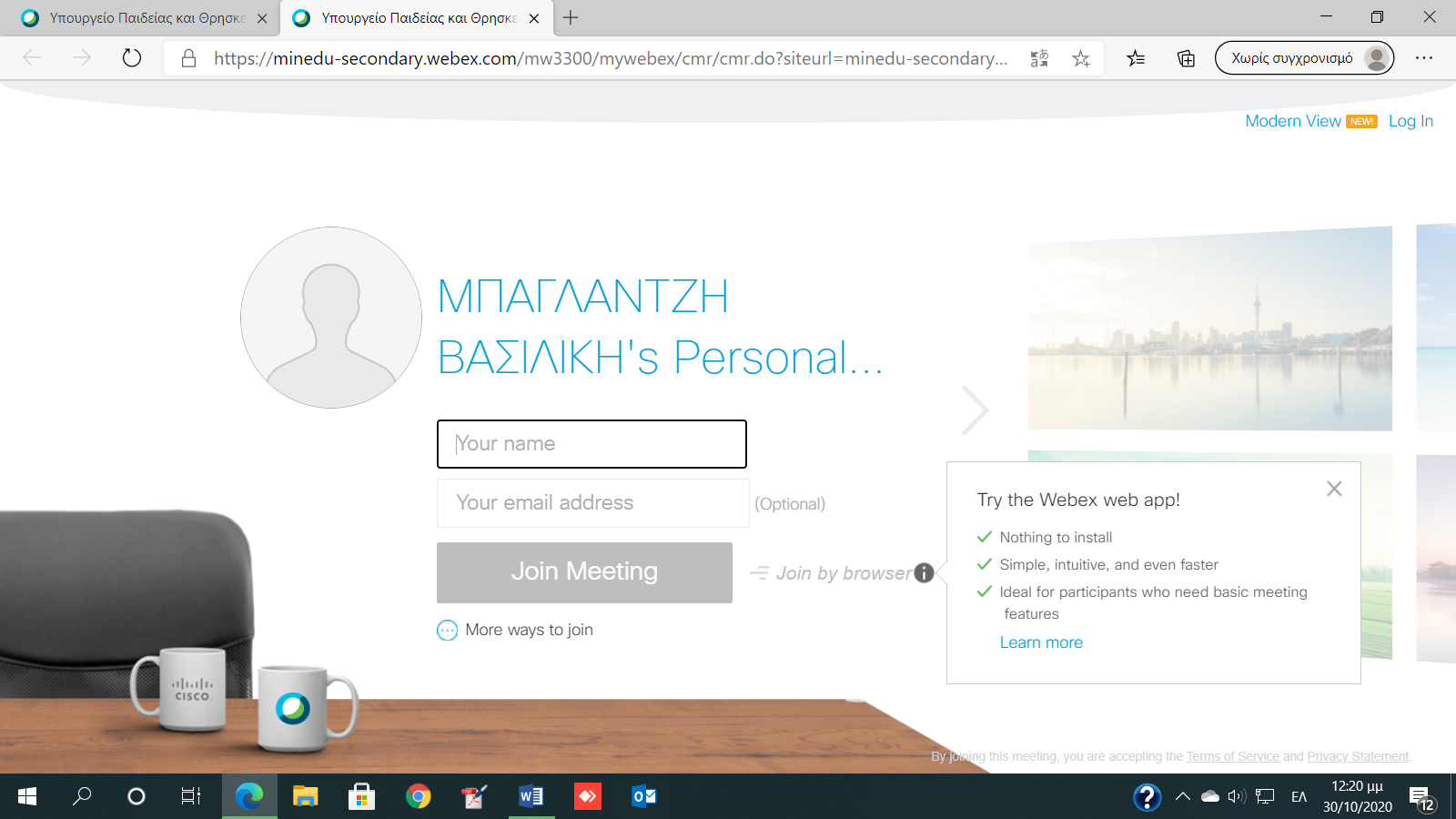 